ISTITUTO COMPRENSIVO “VIA RUGANTINO 91” – ROMA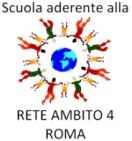 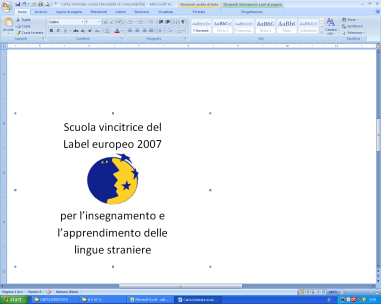 Scuola dell’Infanzia – Primaria – Secondaria di Primo GradoAl Dirigente Scolasticodell’I.C. Via del Rugantino 910RomaPer tutti gli alunni coinvolti sono state acquisite dalle famiglie le previste autorizzazioni.data ___/___/______VISTO SI AUTORIZZA IL DIRIGENTE SCOLASTICOPROF.SSA ANNA RITA GIUSEPPONEa.s. 20__/20__RICHIESTA DI AUTORIZZAZIONE PER ORGANIZZARE UNA VISITA DI ISTRUZIONE DI MEZZA/INTERA GIORNATA, CLASSE/IScuolaInfanziaPlesso: Roma __/__/____RICHIESTA DI AUTORIZZAZIONE PER ORGANIZZARE UNA VISITA DI ISTRUZIONE DI MEZZA/INTERA GIORNATA, CLASSE/IScuolaPrimariaPlesso:Roma __/__/____RICHIESTA DI AUTORIZZAZIONE PER ORGANIZZARE UNA VISITA DI ISTRUZIONE DI MEZZA/INTERA GIORNATA, CLASSE/IScuolaSecondaria Di Primo GradoSecondaria Di Primo GradoI_ sottoscritt_  docent_:I_ sottoscritt_  docent_:I_ sottoscritt_  docent_:I_ sottoscritt_  docent_:I_ sottoscritt_  docent_:I_ sottoscritt_  docent_:I_ sottoscritt_  docent_:I_ sottoscritt_  docent_:I_ sottoscritt_  docent_:I_ sottoscritt_  docent_:chiede/chiedono l’autorizzazione ad organizzare la seguente visita guidata/viaggio istruzione consapevoli che l’attività non sarà svolta in assenza delle condizioni di sostenibilità organizzativa del funzionamento didattico.chiede/chiedono l’autorizzazione ad organizzare la seguente visita guidata/viaggio istruzione consapevoli che l’attività non sarà svolta in assenza delle condizioni di sostenibilità organizzativa del funzionamento didattico.chiede/chiedono l’autorizzazione ad organizzare la seguente visita guidata/viaggio istruzione consapevoli che l’attività non sarà svolta in assenza delle condizioni di sostenibilità organizzativa del funzionamento didattico.chiede/chiedono l’autorizzazione ad organizzare la seguente visita guidata/viaggio istruzione consapevoli che l’attività non sarà svolta in assenza delle condizioni di sostenibilità organizzativa del funzionamento didattico.chiede/chiedono l’autorizzazione ad organizzare la seguente visita guidata/viaggio istruzione consapevoli che l’attività non sarà svolta in assenza delle condizioni di sostenibilità organizzativa del funzionamento didattico.chiede/chiedono l’autorizzazione ad organizzare la seguente visita guidata/viaggio istruzione consapevoli che l’attività non sarà svolta in assenza delle condizioni di sostenibilità organizzativa del funzionamento didattico.chiede/chiedono l’autorizzazione ad organizzare la seguente visita guidata/viaggio istruzione consapevoli che l’attività non sarà svolta in assenza delle condizioni di sostenibilità organizzativa del funzionamento didattico.chiede/chiedono l’autorizzazione ad organizzare la seguente visita guidata/viaggio istruzione consapevoli che l’attività non sarà svolta in assenza delle condizioni di sostenibilità organizzativa del funzionamento didattico.chiede/chiedono l’autorizzazione ad organizzare la seguente visita guidata/viaggio istruzione consapevoli che l’attività non sarà svolta in assenza delle condizioni di sostenibilità organizzativa del funzionamento didattico.chiede/chiedono l’autorizzazione ad organizzare la seguente visita guidata/viaggio istruzione consapevoli che l’attività non sarà svolta in assenza delle condizioni di sostenibilità organizzativa del funzionamento didattico.DELIBERA CONSIGLIO DI CLASSE /INTERCLASSE DELDELIBERA CONSIGLIO DI CLASSE /INTERCLASSE DELDELIBERA CONSIGLIO DI CLASSE /INTERCLASSE DELDELIBERA CONSIGLIO DI CLASSE /INTERCLASSE DELDELIBERA CONSIGLIO DI CLASSE /INTERCLASSE DELDELIBERA CONSIGLIO DI CLASSE /INTERCLASSE DELDELIBERA CONSIGLIO DI CLASSE /INTERCLASSE DELDELIBERA CONSIGLIO DI CLASSE /INTERCLASSE DELDELIBERA CONSIGLIO DI CLASSE /INTERCLASSE DELDELIBERA CONSIGLIO DI CLASSE /INTERCLASSE DELDESTINAZIONE:DESTINAZIONE:DESTINAZIONE:DESTINAZIONE:DESTINAZIONE:DESTINAZIONE:DESTINAZIONE:PERIODO: ________________PERIODO: ________________PERIODO: ________________MEZZO/I DI TRASPORTO:MEZZO/I DI TRASPORTO:MEZZO/I DI TRASPORTO:MEZZO/I DI TRASPORTO:DURATA: dalle ore __:__ alle ore __:__DURATA: dalle ore __:__ alle ore __:__DURATA: dalle ore __:__ alle ore __:__DURATA: dalle ore __:__ alle ore __:__DURATA: dalle ore __:__ alle ore __:__totale ore __:__ CLASSI PARTECIPANTI:CLASSI PARTECIPANTI:CLASSI PARTECIPANTI:CLASSI PARTECIPANTI:CLASSI PARTECIPANTI:CLASSI PARTECIPANTI:CLASSI PARTECIPANTI:CLASSI PARTECIPANTI:CLASSI PARTECIPANTI:CLASSI PARTECIPANTI:N° ALUNNI PARTECIPANTI: ___DI CUI DIVERSAMENTE ABILI: __DI CUI DIVERSAMENTE ABILI: __DI CUI DIVERSAMENTE ABILI: __DI CUI DIVERSAMENTE ABILI: __DI CUI DIVERSAMENTE ABILI: __N° ALUNNI: ___N° ALUNNI: ___SPESA PER ALUNNO € ________SPESA PER ALUNNO € ________N° ALUNNI NON PARTECIPANTI (da indicare per ciascuna classe):N° ALUNNI NON PARTECIPANTI (da indicare per ciascuna classe):N° ALUNNI NON PARTECIPANTI (da indicare per ciascuna classe):N° ALUNNI NON PARTECIPANTI (da indicare per ciascuna classe):N° ALUNNI NON PARTECIPANTI (da indicare per ciascuna classe):N° ALUNNI NON PARTECIPANTI (da indicare per ciascuna classe):N° ALUNNI NON PARTECIPANTI (da indicare per ciascuna classe):N° ALUNNI NON PARTECIPANTI (da indicare per ciascuna classe):N° ALUNNI NON PARTECIPANTI (da indicare per ciascuna classe):N° ALUNNI NON PARTECIPANTI (da indicare per ciascuna classe):Hanno dato la loro disponibilità ad accompagnare gli alunni, assumendosi l’obbligo di esercitare sugli alunni una vigilanza attenta e assidua per tutta la durata della visita di istruzione, i seguenti docenti:Hanno dato la loro disponibilità ad accompagnare gli alunni, assumendosi l’obbligo di esercitare sugli alunni una vigilanza attenta e assidua per tutta la durata della visita di istruzione, i seguenti docenti:Hanno dato la loro disponibilità ad accompagnare gli alunni, assumendosi l’obbligo di esercitare sugli alunni una vigilanza attenta e assidua per tutta la durata della visita di istruzione, i seguenti docenti:Hanno dato la loro disponibilità ad accompagnare gli alunni, assumendosi l’obbligo di esercitare sugli alunni una vigilanza attenta e assidua per tutta la durata della visita di istruzione, i seguenti docenti:Hanno dato la loro disponibilità ad accompagnare gli alunni, assumendosi l’obbligo di esercitare sugli alunni una vigilanza attenta e assidua per tutta la durata della visita di istruzione, i seguenti docenti:Hanno dato la loro disponibilità ad accompagnare gli alunni, assumendosi l’obbligo di esercitare sugli alunni una vigilanza attenta e assidua per tutta la durata della visita di istruzione, i seguenti docenti:Hanno dato la loro disponibilità ad accompagnare gli alunni, assumendosi l’obbligo di esercitare sugli alunni una vigilanza attenta e assidua per tutta la durata della visita di istruzione, i seguenti docenti:Hanno dato la loro disponibilità ad accompagnare gli alunni, assumendosi l’obbligo di esercitare sugli alunni una vigilanza attenta e assidua per tutta la durata della visita di istruzione, i seguenti docenti:Hanno dato la loro disponibilità ad accompagnare gli alunni, assumendosi l’obbligo di esercitare sugli alunni una vigilanza attenta e assidua per tutta la durata della visita di istruzione, i seguenti docenti:Hanno dato la loro disponibilità ad accompagnare gli alunni, assumendosi l’obbligo di esercitare sugli alunni una vigilanza attenta e assidua per tutta la durata della visita di istruzione, i seguenti docenti:DOCENTI ACCOMPAGNATORI COGNOME E NOMEDOCENTI ACCOMPAGNATORI COGNOME E NOMEDOCENTI ACCOMPAGNATORI COGNOME E NOMECLASSECLASSEDOCENTI ACCOMPAGNATORI SOSTITUTICognome e nomeDOCENTI ACCOMPAGNATORI SOSTITUTICognome e nomeDOCENTI ACCOMPAGNATORI SOSTITUTICognome e nomeDOCENTI ACCOMPAGNATORI SOSTITUTICognome e nomeDOCENTI ACCOMPAGNATORI SOSTITUTICognome e nomeHanno dato la loro disponibilità ad accompagnare gli alunni i seguenti OEPAC. Hanno dato la loro disponibilità ad accompagnare gli alunni i seguenti OEPAC. Hanno dato la loro disponibilità ad accompagnare gli alunni i seguenti OEPAC. Hanno dato la loro disponibilità ad accompagnare gli alunni i seguenti OEPAC. Hanno dato la loro disponibilità ad accompagnare gli alunni i seguenti OEPAC. Hanno dato la loro disponibilità ad accompagnare gli alunni i seguenti OEPAC. Hanno dato la loro disponibilità ad accompagnare gli alunni i seguenti OEPAC. Hanno dato la loro disponibilità ad accompagnare gli alunni i seguenti OEPAC. Hanno dato la loro disponibilità ad accompagnare gli alunni i seguenti OEPAC. Hanno dato la loro disponibilità ad accompagnare gli alunni i seguenti OEPAC. OEPAC COGNOME E NOMEOEPAC COGNOME E NOMECLASSECLASSECLASSECLASSEOEPAC SOSTITUTI COGNOME E NOMEOEPAC SOSTITUTI COGNOME E NOMEOEPAC SOSTITUTI COGNOME E NOMEOEPAC SOSTITUTI COGNOME E NOMEPer la classePer la classePer la classePer la classePer la classePer la classePer la classePer la classePer la classePer la classePer la classePer la classe